Estado do Rio Grande do Sul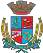 Câmara de Vereadores de Getúlio VargasBoletim Informativo Nº. 029/2018Sessão Ordinária do dia 16 de agosto de 2018, às 18h30min, realizada na sede do Poder Legislativo, na Sala das Sessões Engenheiro Firmino Girardello, sob a Presidência do Vereador Aquiles Pessoa da Silva, Secretariado pelo Vereador Vilmar Antonio Soccol, 1º Secretário, com presença dos Vereadores: Amilton José Lazzari, Deliane Assunção Ponzi, Dinarte Afonso Tagliari Farias, Domingo Borges de Oliveira, Eloi Nardi, Jeferson Wilian Karpinski e Paulo Cesar Borgmann.PROPOSIÇÃO EM PAUTA01 - Pedido de Informações n.º 006/18, de 14-08-2018 - Vereadora Deliane Assunção Ponzi - Solicita informações sobre quais foram as providências tomadas em relação à contaminação dos Rios Paulo e Abaúna. APROVADO POR UNANIMIDADE.02 - Pedido de Providências n.º 022/18, de 13-08-2018 - Vereador Vilmar Antonio Soccol - Solicita que sejam realizadas melhorias nas Ruas do bairro São Cristóvão, tais como: limpeza e colocação de resíduo asfáltico. APROVADO POR UNANIMIDADE.03 - Projeto de Lei n.º 086/18, de 14-08-2018 - Executivo Municipal – Inclui Laudo Técnico de Levantamento de Riscos Ambientais complementar ao anexo à Lei Municipal n.º 4.566/13. APROVADO POR UNANIMIDADE.04 - Indicação n.º 019/18, de 14-08-2018 - Vereador Paulo Cesar Borgmann - Solicita ao Executivo Municipal que seja instalada iluminação pública na Rua Arcibaldo Somenzi, trecho compreendido entre a Rua Professor José Doroz e estrada que liga Getúlio Vargas a Erebango, loteamento Gleba A, bairro XV de Novembro. APROVADO POR UNANIMIDADE.COMUNICADOO horário de atendimento ao público na Casa é das 8h30min às 11h30min e das 13h30min às 17h. A próxima Sessão Ordinária do mês de agosto será realizada no dia 30, às 18h30min, na Sala das Sessões Engenheiro Firmino Girardello, na Câmara de Vereadores. Para maiores informações acesse:www.getuliovargas.rs.leg.brGetúlio Vargas, 21 de agosto de 2018.Aquiles Pessoa da Silva,Presidente.